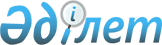 О внесении изменений в постановление акимата области от 27 января 2015 года №54 "Об утверждении Положения государственного учреждения "Управление предпринимательства и индустриально-инновационного развития Алматинской области"Постановление акимата Алматинской области от 18 февраля 2016 года № 80. Зарегистрировано Департаментом юстиции Алматинской области 18 марта 2016 года № 3754      В соответствии со статьей 21 Закона Республики Казахстан от 24 марта 1998 года "О нормативных правовых актах", статьей 37 Закона Республики Казахстан от 23 января 2001 года "О местном государственном управлении и самоуправлении в Республике Казахстан", пункта 7 статьи 17 Закона Республики Казахстан от 1 марта 2011 года "О государственном имуществе" акимат Алматинской области ПОСТАНОВЛЯЕТ:

      1. Внести в постановление акимата Алматинской области от 27 января 2015 года № 54 "Об утверждении Положения государственного учреждения "Управление предпринимательства и индустриально-инновационного развития Алматинской области" (зарегистрированного в Реестре государственной регистрации нормативных правовых актов от 16 февраля 2015 года № 3051, опубликованного в газетах "Жетысу" от 7 марта 2015 года № 29, "Огни Алатау" от 7 марта 2015 года № 29) следующие изменения: 

      пункт 9 указанного Положения изложить в новой редакции:

      "9. Местонахождение юридического лица: индекс 040000, Республика Казахстан, Алматинская область, город Талдыкорган, улица Кабанбай батыра, № 26.".

      2. Возложить на руководителя государственного учреждения "Управление предпринимательства и индустриально-инновационного развития Алматинской области" опубликование настоящего постановления после государственной регистрации в органах юстиции в официальных и периодических печатных изданиях, а также на интернет–ресурсе, определяемом Правительством Республики Казахстан и на интернет-ресурсе акимата области.

      3. Контроль за исполнением настоящего постановления возложить на заместителя акима Алматинской области Турдалиева С.

      4. Настоящее постановление вступает в силу со дня государственной регистрации в органах юстиции и вводится в действие по истечении десяти календарных дней после дня его первого официального опубликования.


					© 2012. РГП на ПХВ «Институт законодательства и правовой информации Республики Казахстан» Министерства юстиции Республики Казахстан
				
      Аким Алматинской области

А. Баталов
